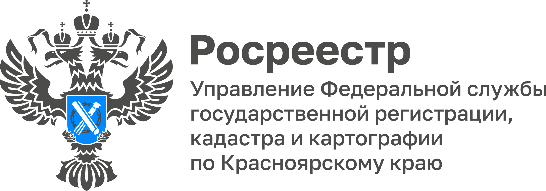 Выявление и исправление реестровых ошибок в описании местоположения границ земельных участковВ настоящее время на территории Красноярского края в рамках реализации части 6 статьи 61 Федерального закона от 13.07.2015 № 218-ФЗ «О государственной регистрации недвижимости» проводятся работы по выявлению и исправлению реестровых ошибок в описании местоположения границ земельных участков, наличие которых является, в том числе причиной пересечения границ земельных участков. При обнаружении реестровой ошибки в описании местоположения границ земельных участков орган регистрации прав принимает решение о необходимости устранения такой ошибки (Решение) и направляет его заинтересованным лицам или в соответствующие органы для исправления такой ошибки.При выявлении реестровой ошибки Решения оформляются в виде электронного документа, заверяются усиленной квалифицированной электронной подписью государственного регистратора прав и направляется на адрес электронной почты правообладателя земельного участка или в соответствующий орган государственной власти или орган местного самоуправления в порядке межведомственного информационного взаимодействия.В связи с вышеизложенным, в случае отсутствия в Едином государственном реестре недвижимости (ЕГРН) сведений об адресе электронной почты правообладателя земельного участка, с целью своевременного получения Решения, рекомендуем лицам, указанным в ЕГРН в качестве правообладателей объекта недвижимости, или их законным представителям, представить в орган регистрации прав заявления о внесении в ЕГРН сведений об адресе электронной почты, по которому осуществляется связь с лицом, чье право на объект недвижимости зарегистрировано, а также лицом, в пользу которого зарегистрировано ограничение права и обременение объекта недвижимости в ЕГРН.Материалы подготовленыУправлением Росреестра по Красноярскому краю Контакты для СМИ: тел.: (391)2-226-756 е-mail: pressa@r24.rosreestr.ru«ВКонтакте» http://vk.com/to24.rosreestrTelegram https://t.me/Rosreestr_krsk24Одноклассники https://ok.ru/to24.rosreestr